Lampiran 1Lampiran 2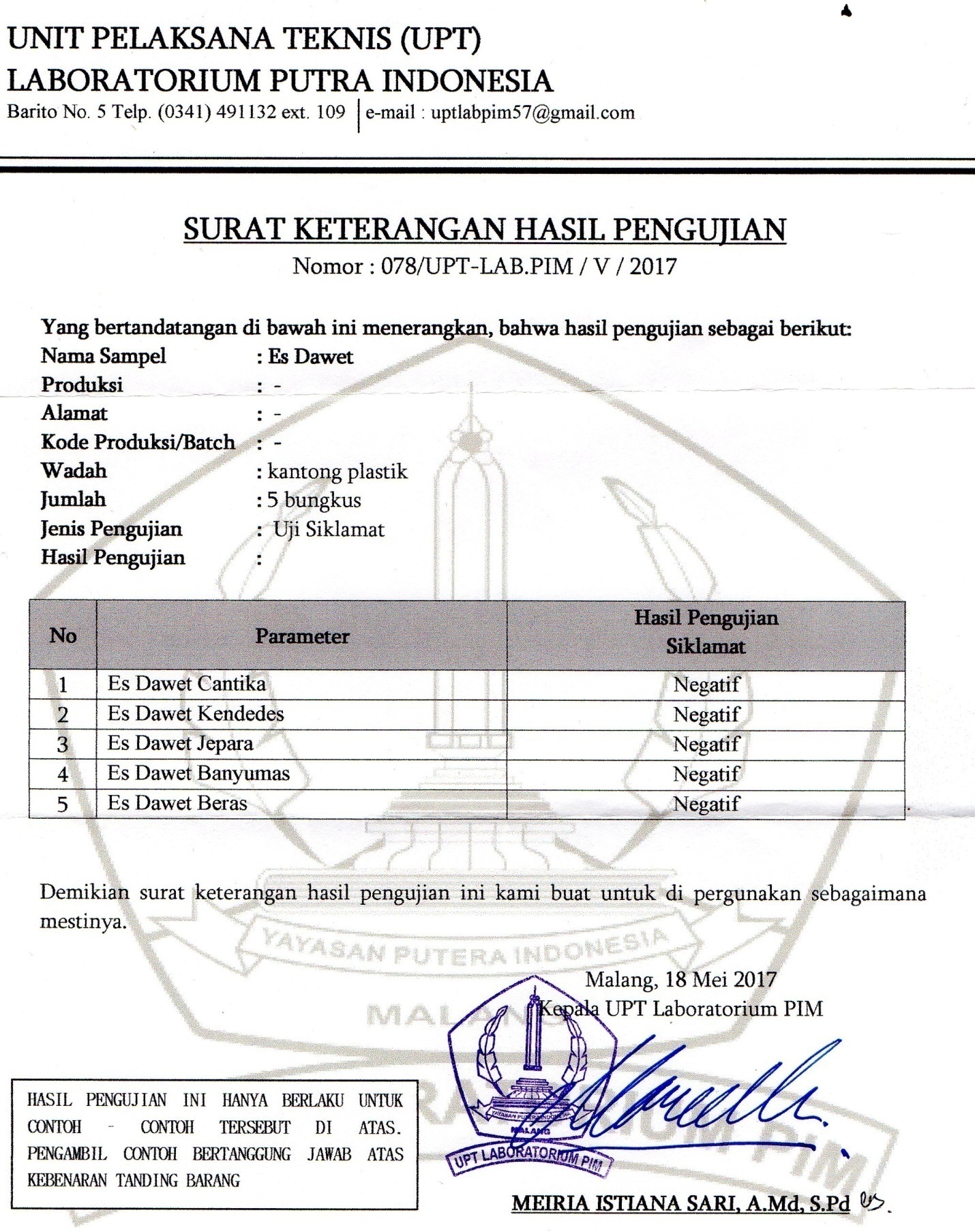 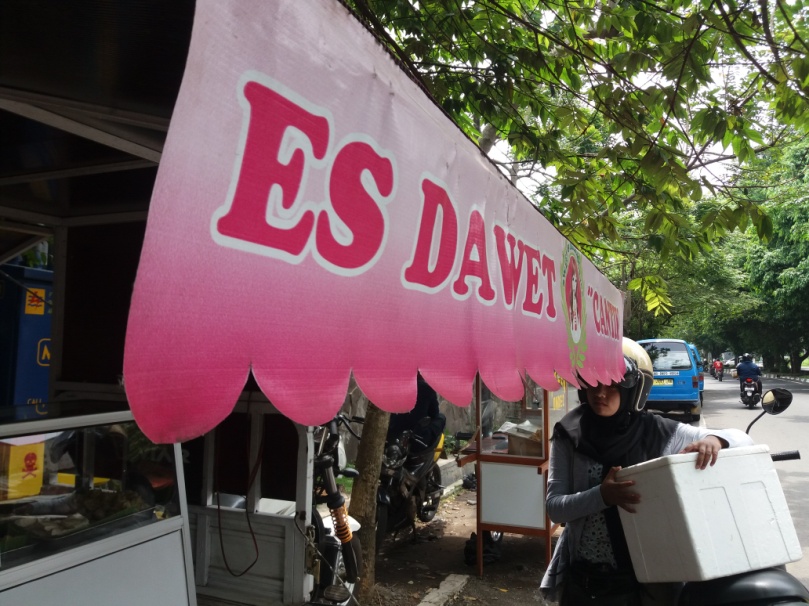            Tempat Penjualan Es dawet C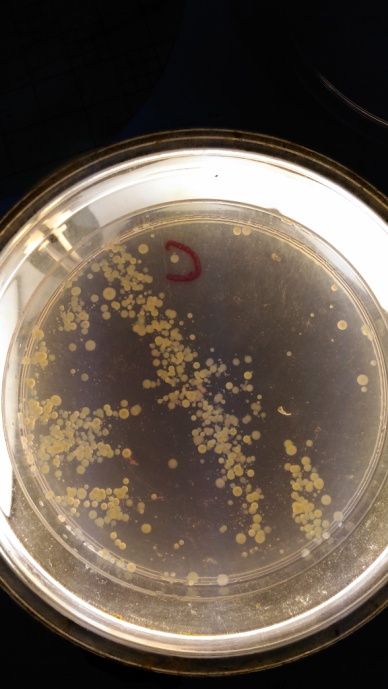       Hasil uji total cemaran mikroba es dawet C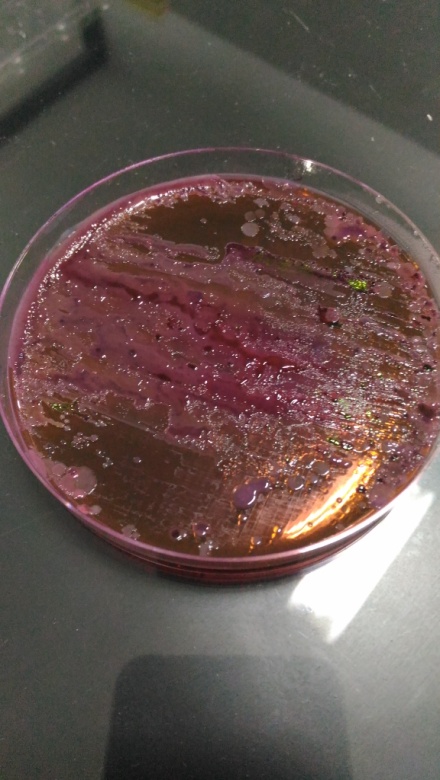        Hasil uji kandungan Escherichi coli pada es dawet C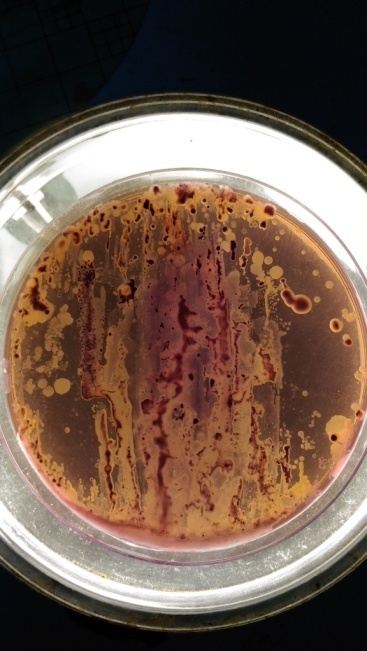 Hasil uji kandungan Escherichi coli pada es dawet C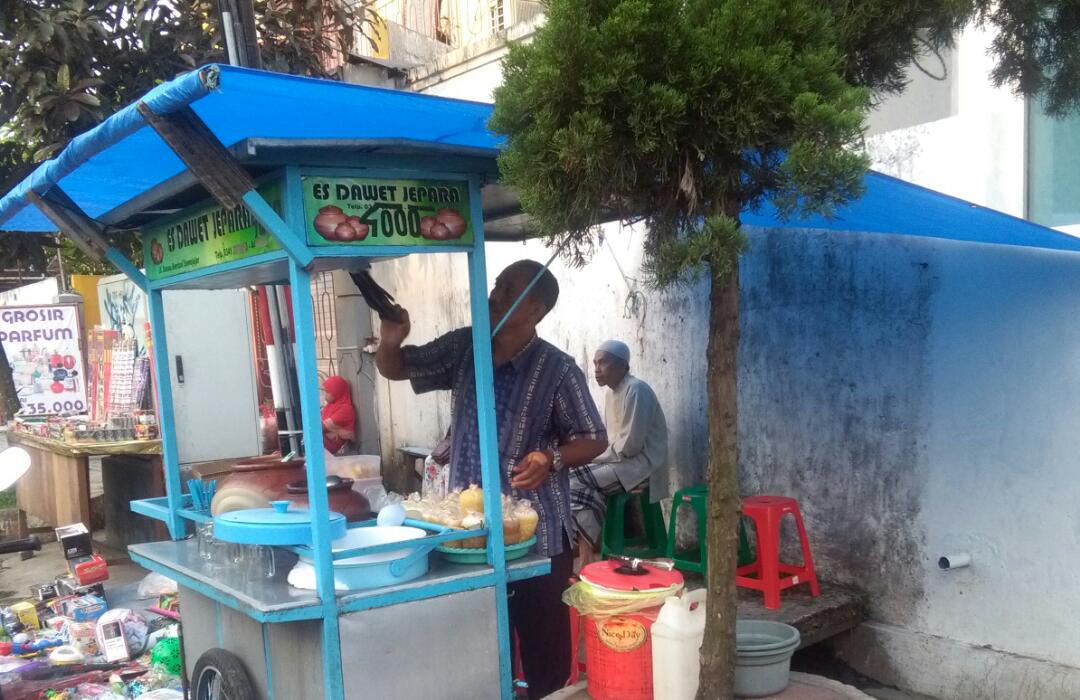 Tampak samping tempat penjualn es dawet J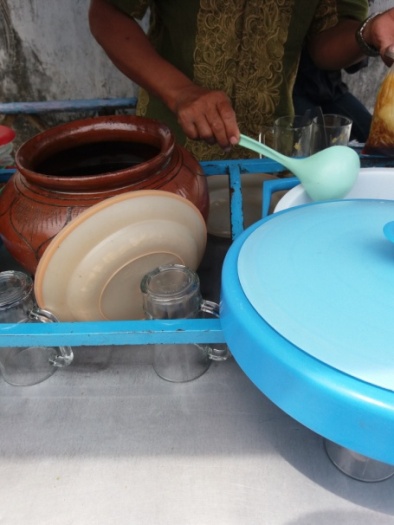                 Tempat Penjualan Es dawet J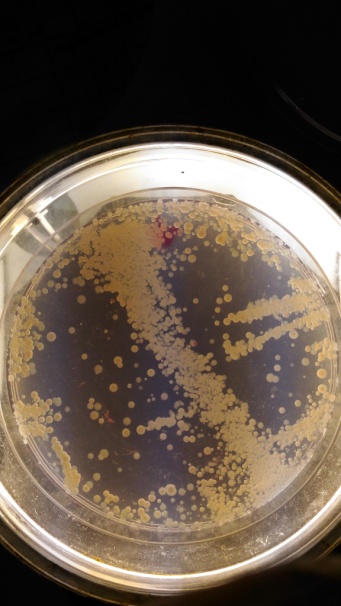           Hasil uji total cemaran mikroba pada es dawet J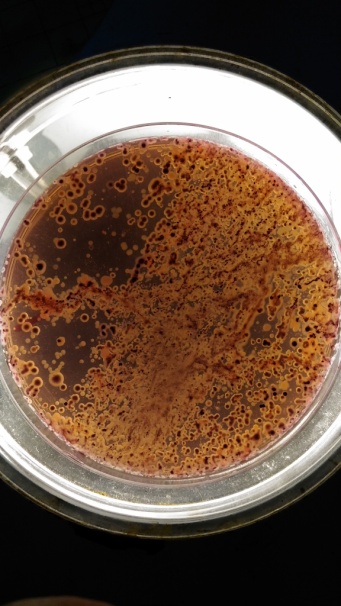 Hasil uji kandungan Escherichia coli pada es dawet J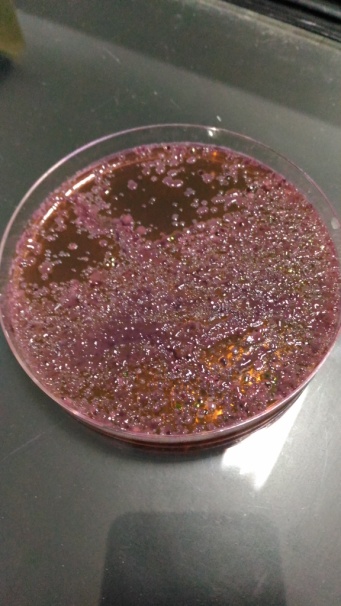       Hasil uji kandungan Escherichia coli pada es dawet J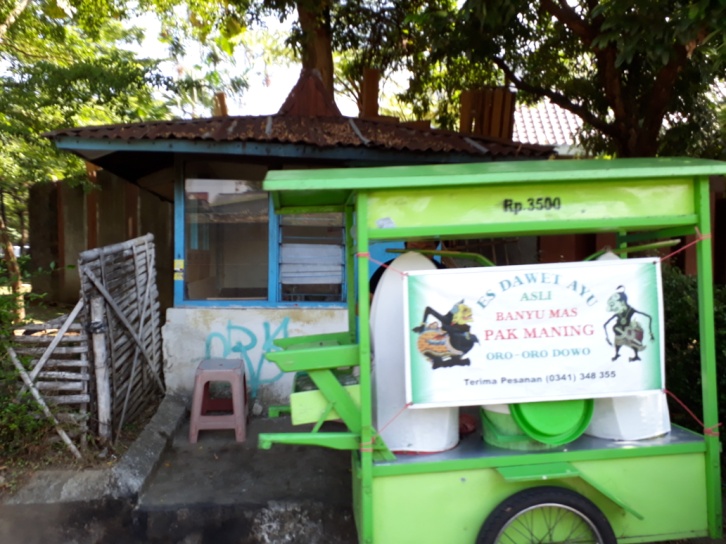 Tampak depan tempat penjualan es dawet BM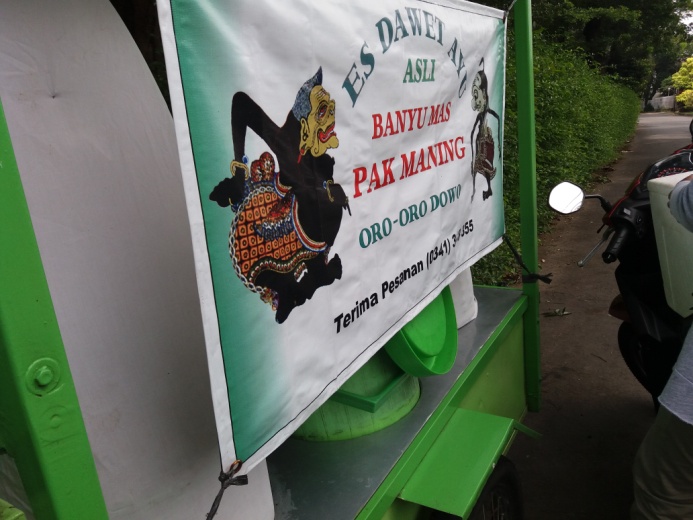                       Tempat penjual es dawet BM 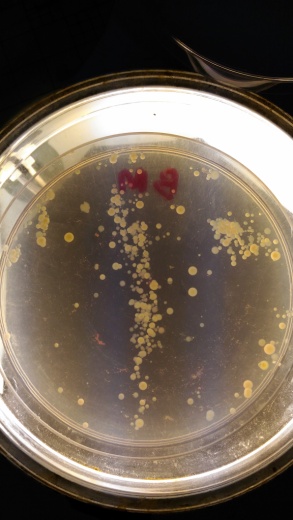               Uji total cemaran pada es dawet BM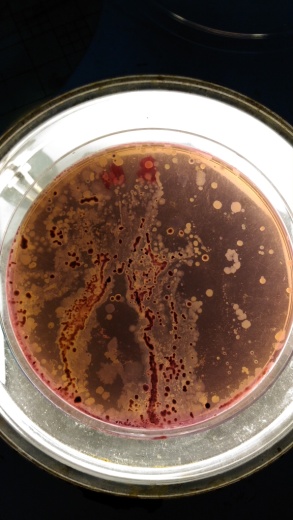 Hasil uji kandungan Escherichia coli pada es dawet BM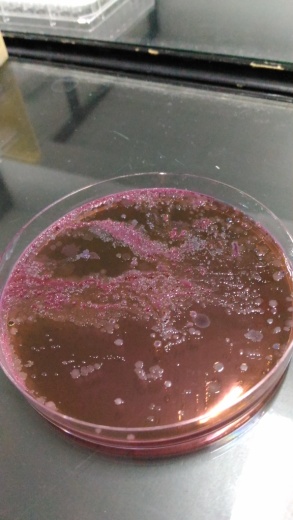 Hasil uji kandungan Escherichia coli pada es dawet BM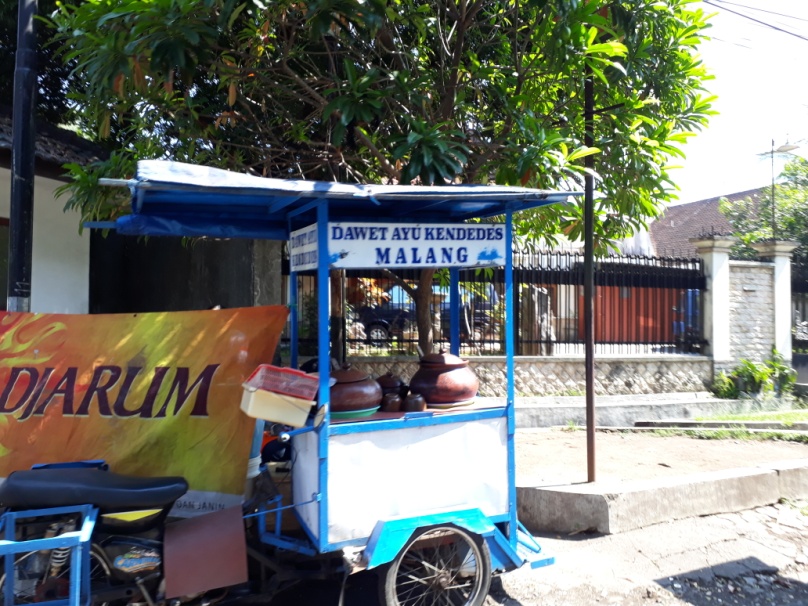 Tampak depan tempat penjualan es dawet K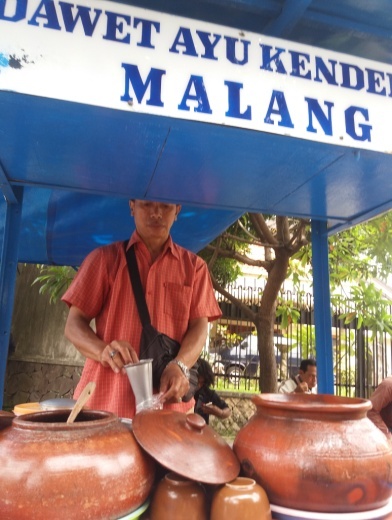                    Tempat penjualan es dawet K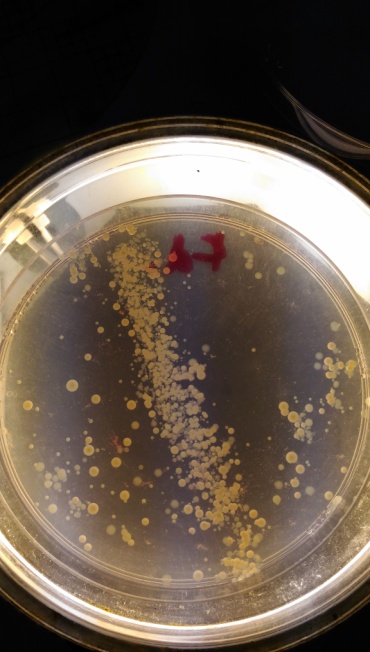               Uji total cemaran pada es dawet K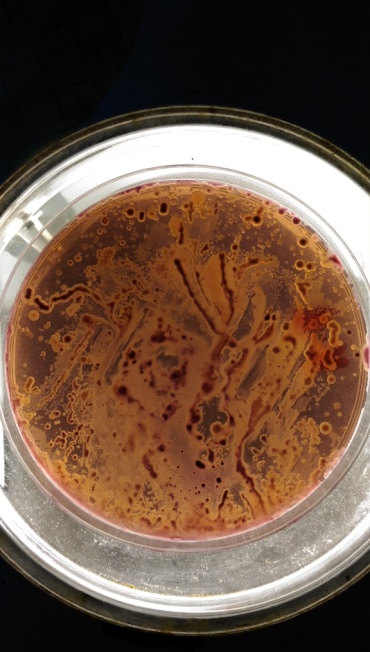 Hasil uji kandungan Escherichia coli pada es dawet K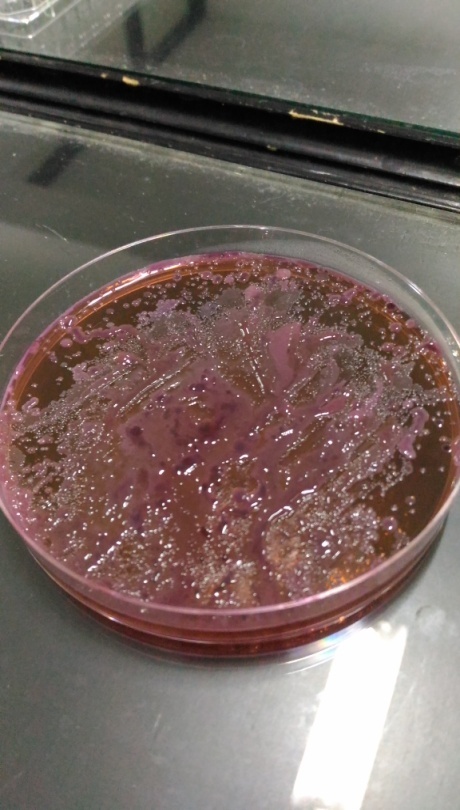 Hasil uji kandungan Escherichia coli pada es dawet K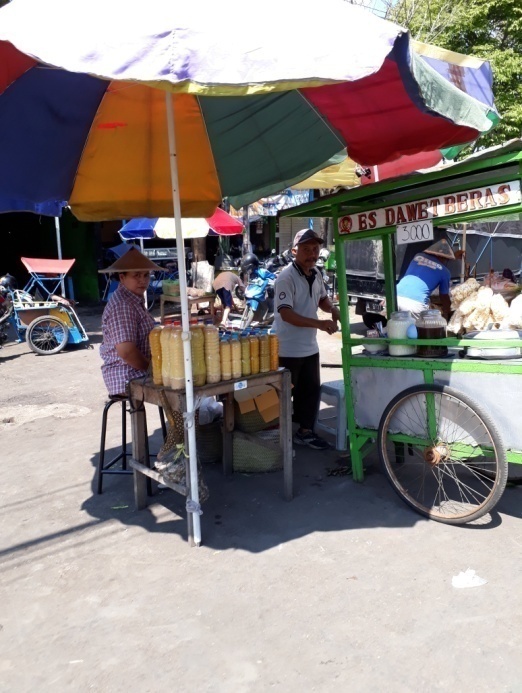 Tampak depan tempat penjualan es dawet didaerah sukun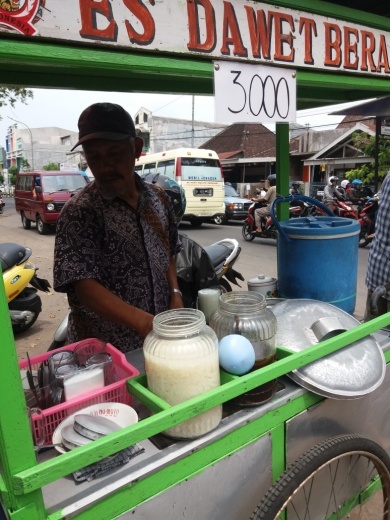                 Tempat penjualan es dawet B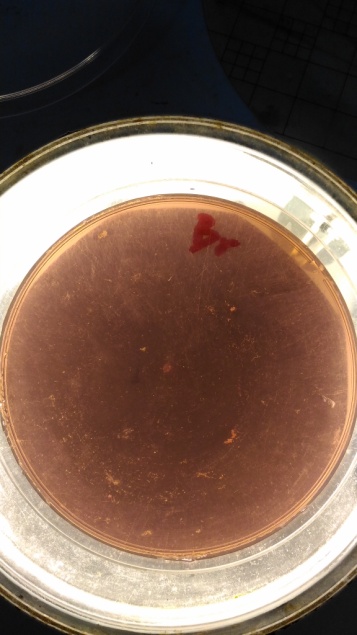            Uji total cemaran pada es dawet B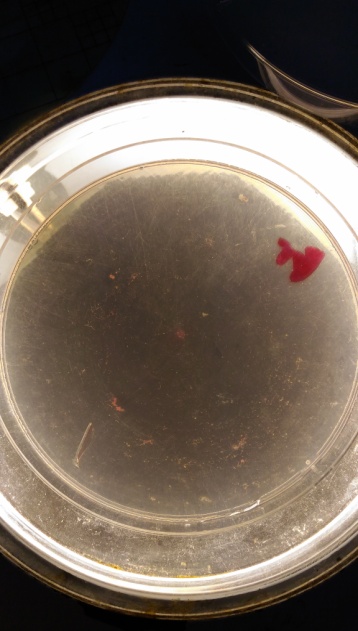       Hasil uji kandungan Escherichia coli pada es dawet B